ANEXO IV - REQUERIMENTO DE CANCELAMENTO DO AUXÍLIO MORADIA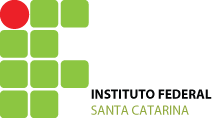 MINISTÉRIO DA EDUCAÇÃOSECRETARIA DE EDUCAÇÃO PROFISSIONAL E TECNOLÓGICAINSTITUTO FEDERAL DE EDUCAÇÃO, CIÊNCIA E TECNOLOGIA DE SANTA CATARINAPRÓ-REITORIA DE ENSINODIRETORIA DE ASSUNTOS ESTUDANTISREQUERIMENTO DE CANCELAMENTO DO AUXÍLIO MORADIAEu,	, matriculado sob o nº 	 RG________________ , CPF	, solicito, a partir desta data, o cancelamento do recebimento do Auxílio Moradia que me foi concedido. Estou ciente da minha responsabilidade em conhecer e cumprir com as condições estabelecidas no edital de concessão vigente. 	/	/	.                                     ________________________________                                                           EstudanteREQUERIMENTO DE CANCELAMENTO DO AUXÍLIO MORADIAEu,	, matriculado sob o nº 	 RG________________ , CPF	, solicito, a partir desta data, o cancelamento do recebimento do Auxílio Moradia que me foi concedido. Estou ciente da minha responsabilidade em conhecer e cumprir com as condições estabelecidas no edital de concessão vigente. 	/	/	.                                     ________________________________                                                           Estudante